Tuesday, March 9, 2021TIMBERLYN LIGHTING MANAGEMENT, INC.11 Hawkeye LaneGeneseo, IL 61254Re: Bonding Capacity LetterTo Whom It May Concern:J. Ryan Bonding is authorized by Granite Re, Inc. to issue fidelity and surety bonds for Timberlyn Lighting Management, Inc.They are a valued customer.  We may issue bonds for any single contract up to $2,000,000.00, and larger contracts will also be considered.  Please understand that any arrangements for surety credit is a matter between contractor/applicant and ourselves and we assume no liability to any third parties.This letter is not to be construed as an agreement to provide surety bonds for any particular job, but is offered as an indication of our confidence in this firm.  Any specific requests for bonds will be underwritten by Granite Re, Inc. on their own merits.If you have any questions, please contact me at (715) 377-8230.Sincerely,Julia Douglas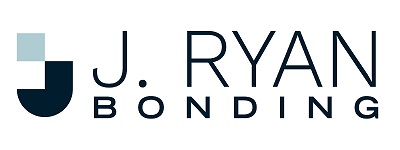 